1) Read and choose YES or NO.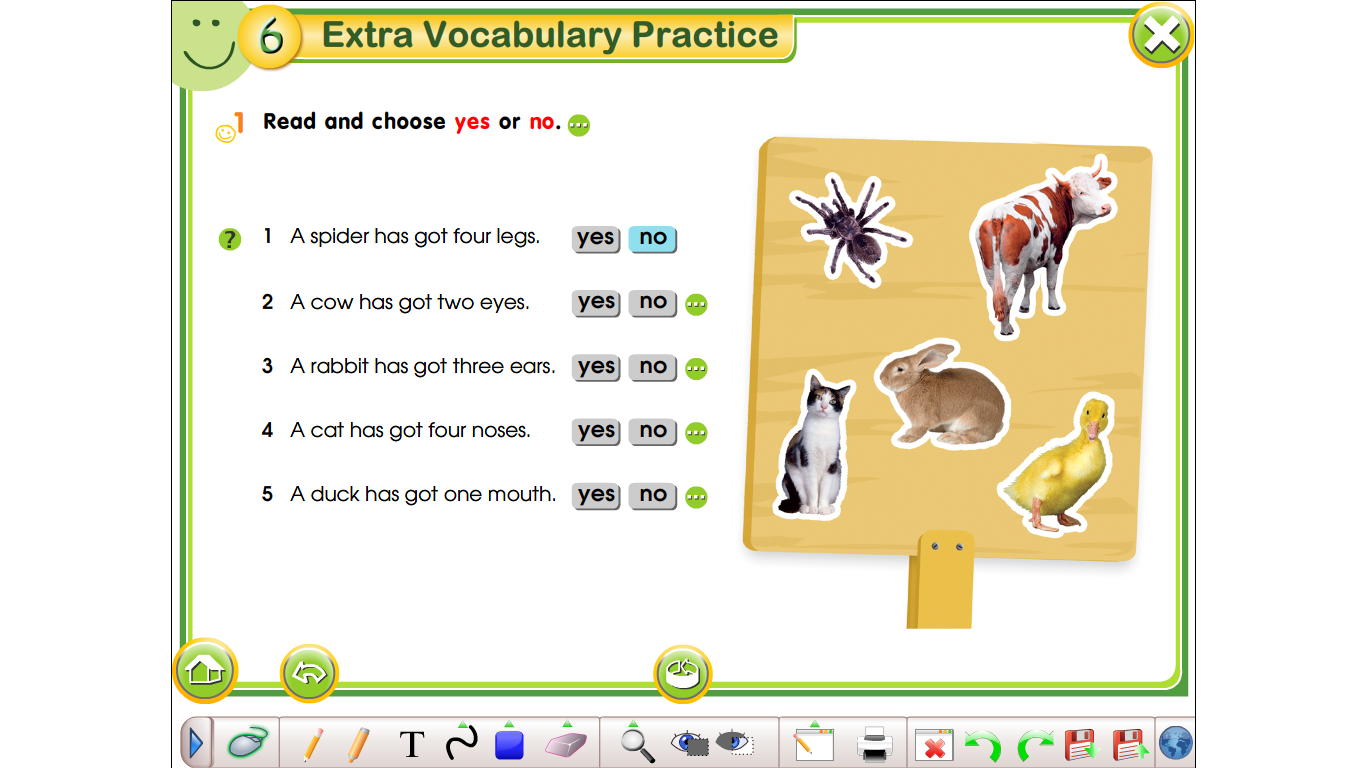 	a) A spider has got four legs.		YES / NO	b) A cow has got two eyes.		YES / NO	c) A rabbit has got three ears.	YES / NO	d) A cat has got four noses.		YES / NO	e) A duck has got one mouth.	YES / NO2) Rearrange the letters and write the words.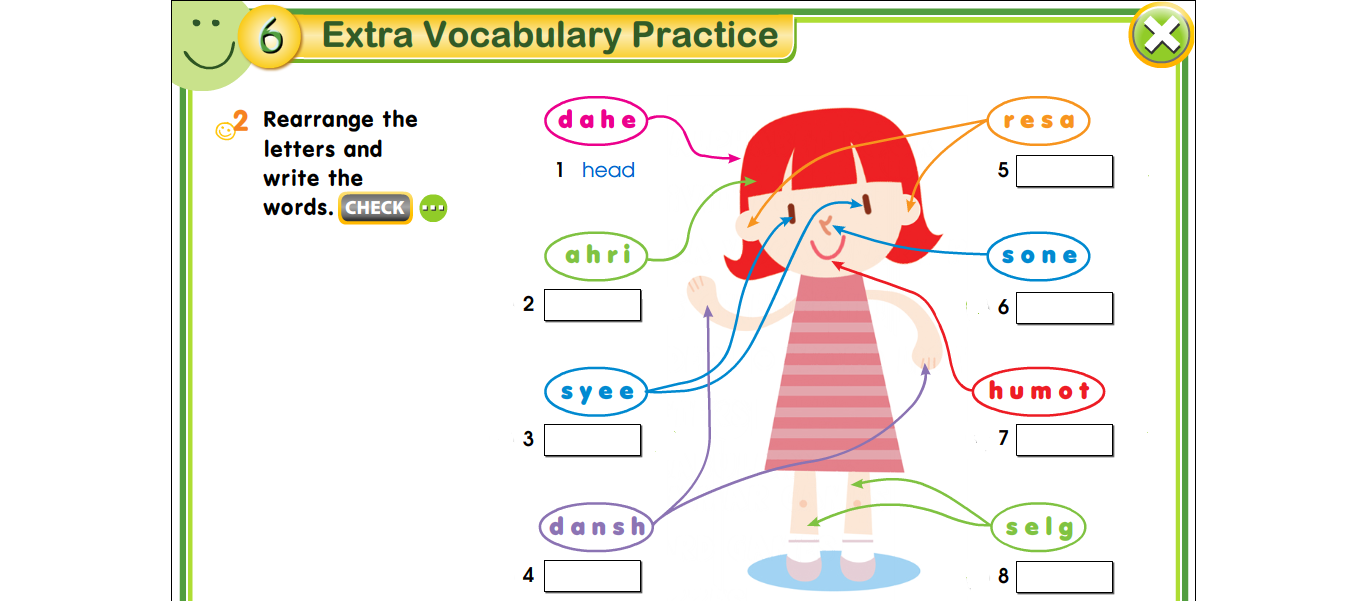 3) Look, read and circle.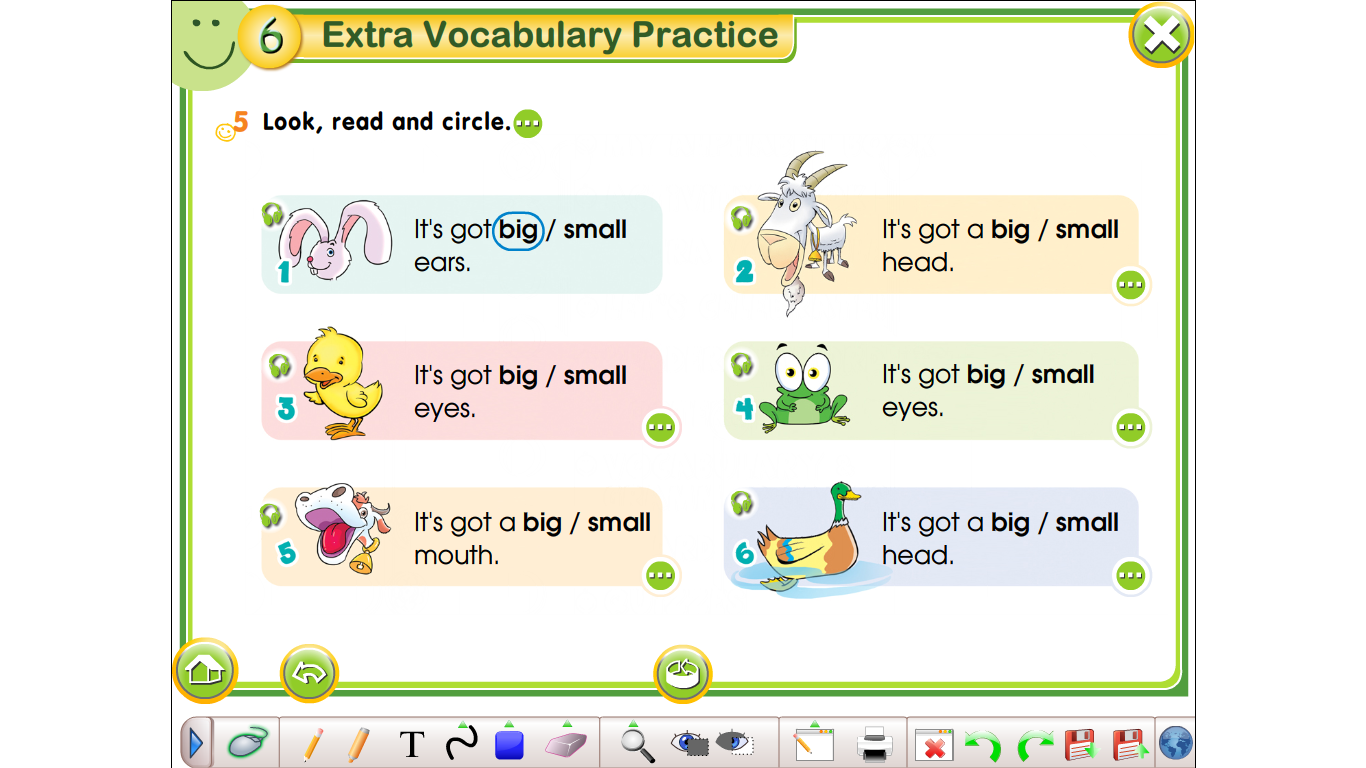 4) Look, read and match.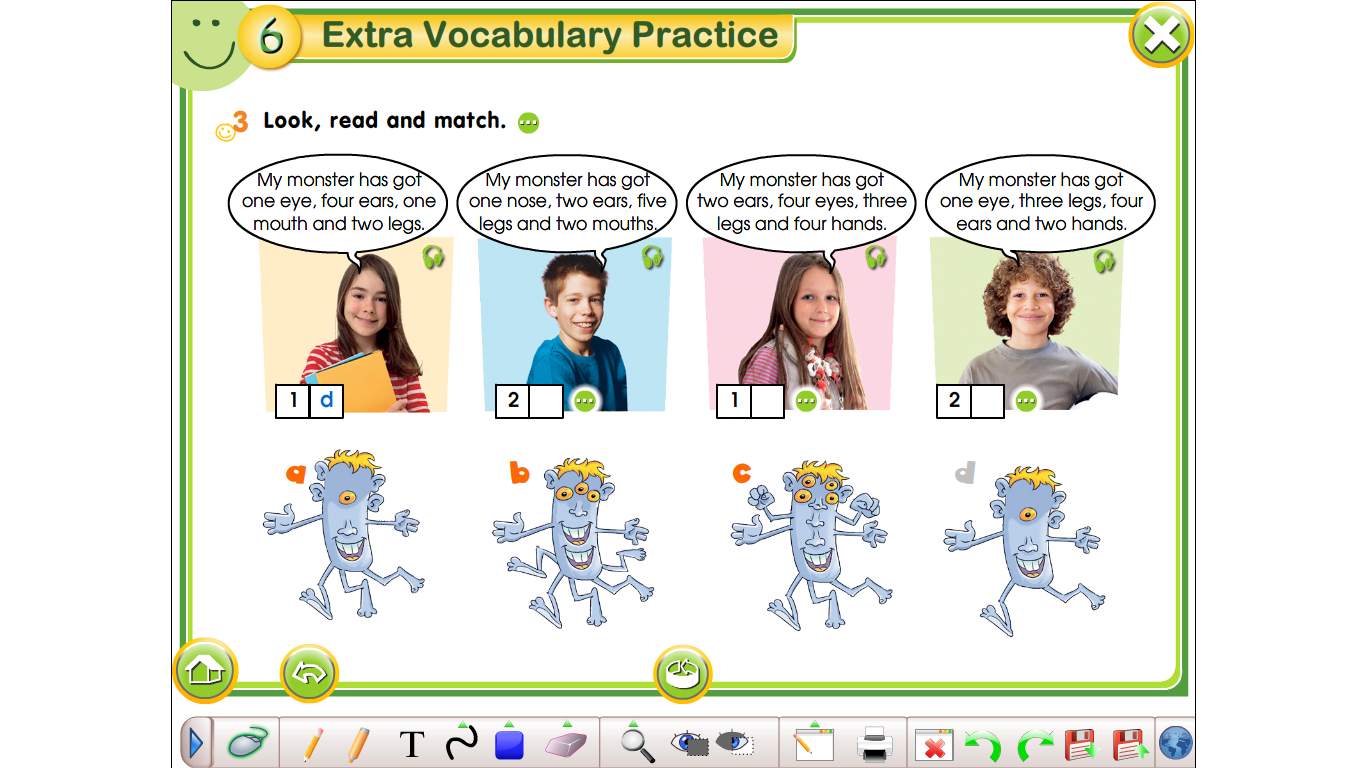 4) Find the animals.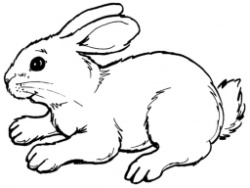 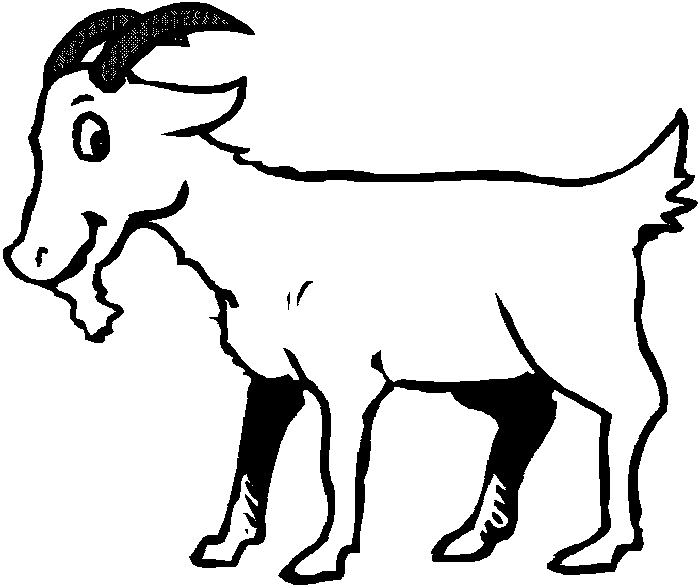 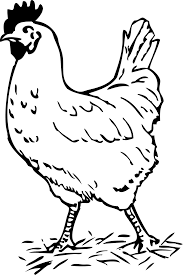 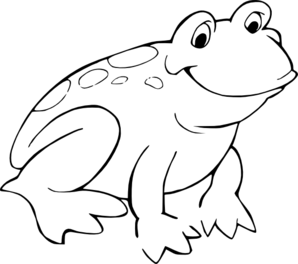 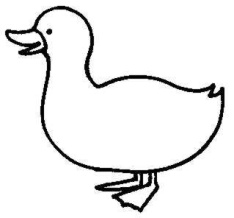 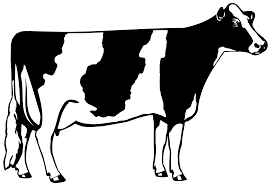 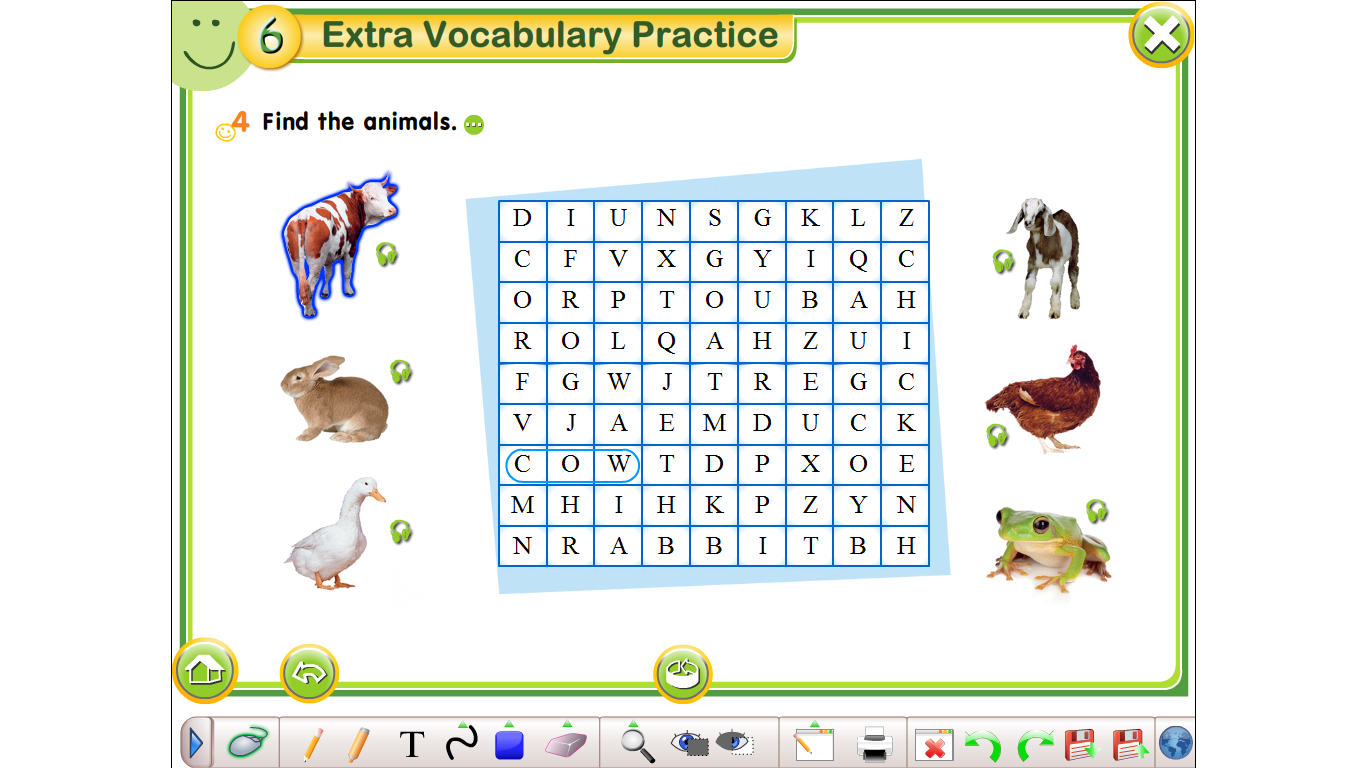 